Out of School AchievementChild’s Name:								Date:Summary of what he / she has achieved:Signed…………………………………………………………………… Parent / Carer…………………………………………………………………………………………………………Out of School Achievement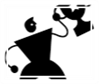 Child’s Name:								Date:Summary of what he / she has achieved:Signed…………………………………………………………………… Parent / Carer